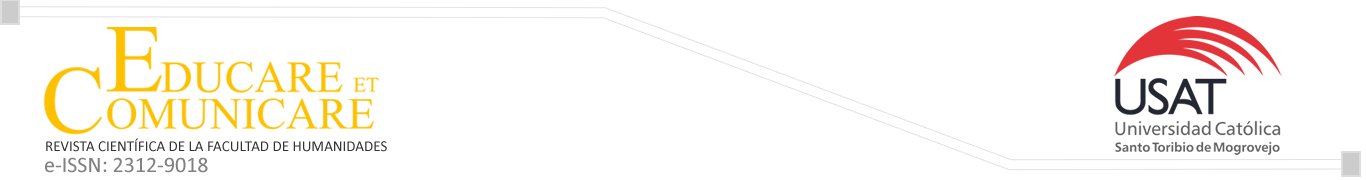 e-ISSN:2663-4910Universidad Católica Santo Toribio de MogrovejoTítulo en españolTítulo en inglésResumen Aquí colocar resumen (justificado, 10 pt.)Extensión de 150 a un máximo de 200 palabras.Palabras clave: Palabra Clave1; Palabra Clave2; Palabra Clave3; Palabra Clave4; Palabra Clave5. (Entre 3 a 5 términos, separadas por punto y coma y obtenidas del vocabulario controlado UNESCO: https://bit.ly/2vTlCHX )Abstract Here place summary in EnglishKeywords: Keywords1; Keywords2; Keywords3; Keywords4; Keywords5.Introducción (Tahoma, minúscula, negrita, 11 pt)Expresa el propósito y justificación del artículo, método, el fundamento teórico y los objetivos. Evidencia la secuencia argumentativa que se desarrollará en el cuerpo del artículo. No se incluirán conclusiones o resultados del trabajo que se presenta.Citado APA v.7. Formalidad Tahoma, 11 pt. interlineado 1.5.Materiales y MétodoDe ser el caso, indicar el diseño de investigación, participantes, técnicas e instrumentos de recolección de información procesamiento de datos. No desarrolla los puntos simplemente los describe.ResultadosSe presentan siguiendo una secuencia lógica, de ser necesario se pueden insertar tablas y cuadros siguiendo las formalidades APA v.7.DiscusiónSe explica el significado de los hallazgos y contrasta con los resultados de otros estudios, estilo APA v.7. ConclusionesSon los resultados concretos que se obtuvieron de la presentación realizada en el cuerpo del trabajo. Deben corresponder a los objetivos planteados en la introducción.Referencias Colocar aquí la bibliografía, estilo APA v.7.Referencias en Tahoma 10 pt. y justificado (formato sangría francesa). Se separará del título por un espacio. (Este apartado no se enumera).Especificaciones a tener en cuenta:No se incluirá bibliografía no citada en el texto. Las citas bibliográficas deben reseñarse en forma de referencias al texto.Incluir dos referencias a otros trabajos relacionados con el tema de su investigación y que hayan sido publicados en Revista Educare et Comunicare en los últimos años.Se presentarán alfabéticamente por el apellido primer autor (agregando el segundo sólo en caso de que el primero sea de uso muy común).Las citas bibliográficas deberán extraerse de los documentos originales, preferentemente revistas científicas y libros (en menor medida), indicando siempre la página inicial y final del trabajo del cual proceden, a excepción de obras completas.Dada la trascendencia para los índices de citas y los cálculos de los factores de impacto, se valorará la correcta citación conforme a estas normas APA v.7, valorándose el que haya referencias nacionales e internacionales (especialmente en portugués, español e inglés).Es prescriptivo que todas las citas que cuenten con DOI (Digital Object Identifier System) estén reflejadas en las Referencias, utilizando su URL completo.Nota: Todas las direcciones web largas diferentes al DOI que se presenten tienen que ser acortadas mediante https://bitly.com/FinanciaciónEl autor / Los autores deberá(n) incluir los datos de financiación de la publicación, estudio o artículo. Si no cuenta con financiación deberán incluirse el siguiente texto: El presente artículo no cuenta con financiación específica de agencias de financiamiento en los sectores público o privado para su desarrollo y/o publicación.AgradecimientosSe podrá incluir agradecimientos a nivel institucional académico o científico de entidades u organismos o personas colaboradores.Conflicto de interésEl autor / Los autores del artículo declara(n) no tener ningún conflicto de intereses en su realización.A TENER EN CUENTA EN EL TEXTO:Las citasEn el texto todas las citas, tanto textuales como parafraseadas, se adecuarán a las normas APA 7ª Edición. Se procurará no incluir notas a pie de página, salvo que sean imprescindibles para completar el texto, en cuyo caso se limitará el número y la extensión de las mismas.Las figurasTodas las ilustraciones, las fotografías y los gráficos se denominarán figuras y llevarán numeración arábiga correlativa, se colocarán dentro del artículo en el lugar que son citados. Las figuras se citarán en el texto como (Fig. 1).Cuando una figura conste de varios elementos independientes, cada uno de ellos se identificará por una letra mayúscula (Fig. 1A , B *referencia completa*).Título de la figura en cursiva y en Tahoma 11 pts.Pies de figuras en Tahoma 10 pts.Figura 1Violencia contra niños, niñas y adolescentes según escolaridad y sexo de la víctima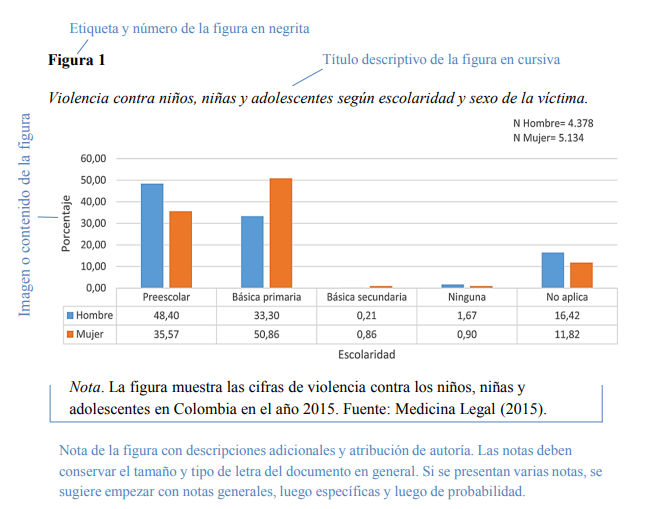 Nota. La figura muestra las cifras de violencia contra los niños, niñas y adolescentes en Colombia en el año 2015. Fuente: Medicina Legal (2015).TablasEl título se incluirá sobre la tabla indicando el número y el contenido de manera concreta y explicativa. Título de la tabla en cursiva, Tahoma 11 pts.Las tablas se colocarán dentro del artículo en el lugar que son citados y se citarán en el texto como (tabla 1).Pies de la tabla en Tahoma 10 pts.Tabla 1Violencia de género en Cali en los años 2017, 2018 y 2019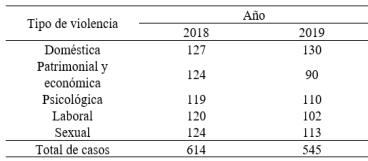 Nota. Datos tomados del Observatorio de Género de Cali (2020).Referencias:Libro con DOI:American Psychological Association. (2020). Publication manual of the American Psychological Association (7a ed.). https://doi.org/10.1037/0000165-000 
 Libro sin DOIFresno, C. C. (2019). Metodología de la investigación : Así de fácil. El Cid EditorPágina Web:González-López, M. R. (23 de septiembre de 2019). La arquitectura del liderazgo: ¿El liderazgo nace, se hace o se estructura? Debates IESA. http://www.debatesiesa.com/la-arquitectura-del-liderazgo-el-liderazgonace-se-hace-o-se-estructura Artículo de revistaBrown, B. J. & Sugarman, J. (2020). Why ethics guidance needs to be updated for contemporary HIV prevention research. Journal of the International AIDS Society, 23(5), 1–4. https://doi-org.ez.inter.edu/10.1002/jia2.25500 Tesis:Martínez, J. (2011) Propuesta de metodología para la implementación de la filosofía Lean (construcción esbelta) en proyectos de construcción [Tesis de Maestría, Universidad Nacional de Colombia]. http://bdigital.unal.edu.co/10578/ 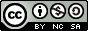 © Los autores. Este artículo es publicado por la Revista Educare et Comunicare, Universidad Católica Santo Toribio de Mogrovejo.Este es un artículo de acceso abierto, distribuido bajo los términos de la Licencia Creative Commons Atribución-NoComercial-CompartirIgual 4.0 Internacional (CC BY-NC-SA 4.0), que permite el uso no comercial, distribución y reproducción en cualquier medio, siempre que la obra original sea debidamente citada. 